Решение Совета депутатов муниципального образования "Шангальское" от 20.06.2019 года № 199О внесении изменений  и дополнений в решение от 27.12.2018 года №172 "О бюджете муниципального образования «Шангальское» на 2019 год"	Совет депутатов муниципального образования «Шангальское»РЕШАЕТ:1.Утвердить основные характеристики бюджета муниципального образования «Шангальское»  на 2019 год:-прогнозируемый общий объем доходов муниципального бюджета в сумме – 13 347 271,67 руб., в  том числе доходы местного бюджета – 8 250 887,0 руб.;- общий объем расходов муниципального бюджета в сумме – 14 213 820,90 руб.;-  прогнозируемый дефицит муниципального бюджета в сумме – 866 549,23 руб.2.Утвердить источники финансирования дефицита бюджета муниципального образования «Шангальское» на 2019 год согласно Приложению № 1 к настоящему решению.3. Приложение № 4 «Прогнозируемое поступление доходов бюджета  МО «Шангальское»на 2019 год» утвердить в редакции согласно Приложению № 2 к настоящему решению.4. Приложение № 5 «Распределение расходов бюджета МО «Шангальское» на 2019 год по разделам, подразделам, целевым статьям и видам расходов  классификации расходов бюджетов Российской Федерации» утвердить в редакции согласно Приложению № 3 к настоящему решению.5. Приложение № 6 «Ведомственная структура местного бюджета на 2019 год  муниципального образования «Шангальское» утвердить в редакции согласно Приложению № 4 к настоящему решению. 6. Дополнить решение от 27.12.2018 года № 172 «О бюджете муниципального образования «Шангальское» на 2019 год» пунктом 17.1 следующего содержания: «Утвердить распределение бюджетных ассигнований на реализацию муниципальных программ муниципального образования «Шангальское» на 2019 год согласно Приложению № 10 к настоящему решению».С.И.Друганов Глава муниципальногообразования «Шангальское»                                                                              С.М.Добрынский Председатель Совета депутатов                                                                                          муниципального образования «Шангальское»        ПОЯСНИТЕЛЬНАЯ ЗАПИСКА К ИЗМЕНЕНИЯМ БЮДЖЕТА по состоянию на 20 июня 2019 года 	В приложении №1 «Источники финансирования дефицита бюджета муниципального образования «Шангальское» на 2019 год»  Доходы бюджета составят 13 347 271,67 руб., увеличиваются на сумму 387 645,28 руб.Расходы бюджета составят 14 213 820,90 руб., увеличиваются на сумму 413 730,35 руб.Дефицит бюджета составит – 866 549,23 руб.	В приложении № 2 «Прогнозируемое поступление доходов бюджета МО «Шангальское» на 2019 год». Общий объем доходов бюджета составил 13 347 271,67 руб.Увеличение произошло за счет:- трансферта из резервного фонда администрации МО «Устьянский муниципальный район» на поддержку муниципальной программы «Формирование современной городской среды на территории муниципального образования «Устьянский муниципальный район» на 2018-2022 годы»:Уведомление о бюджетных ассигнованиях из районного бюджета на 2019 год от 29.04.2019 г.  в сумме – 32 695,28 руб. (КБК 856 202 49999 10 0000 150);- субсидии на развитие территориального общественного самоуправления Архангельской области:Уведомление о бюджетных ассигнованиях из районного бюджета на 2019 год от 06.05.2019 г.  в сумме – 90 000,00 руб.(КБК 856 202 29999 10 0000 150);-  за счет увеличения собственных доходов – 264 950,00 руб. от реализации имущества в соответствии с планом приватизации муниципального имущества на 2019 год,  код дохода: 856 114 020053 10 0000 410. 	В приложении № 3 «Распределение расходов местного бюджета МО «Шангальское» на 2019 год по разделам, подразделам, целевым статьям и видам расходов классификации расходов бюджетов РФ».          Общий объем расходов бюджета составит 14 213 820,00 руб.Увеличение расходов произошло:- в разделе 01 13: Муниципальная программа  «Комплексное развитие муниципальных образований Устьянского района и государственная поддержка социально-ориентированных некоммерческих организаций на 2017-2019 г.г.» за счет средств районного бюджета на 90 000,00 руб., собственных средств на софинансирование – 118 000,00 руб.- в разделе 03 10 «Обеспечение пожарной безопасности» из суммы 550 000 руб. выделяем средства в размере 235 000,0 руб. на реализацию муниципальной программы «Обеспечение первичных мер пожарной безопасности на 2019-2021 годы в муниципальном образовании «Шангальское» Устьянского муниципального района Архангельской области» КБК 856 0310 0400091510244;- в разделе 05 01 Жилищное хозяйство из суммы 1 500 000 руб. на отдельный КБК 856 0502 9720083140244 – 476 948,00 руб. (Уведомление о бюджетных ассигнованиях из районного бюджета на 2019 год);- в разделе 05 03 «благоустройство» увеличиваем расходы на сумму – 32695,28 руб. за счет трансферта на реализацию муниципальной программы формирования современной городской среды;  - увеличиваем расходы в области жилищного хозяйства  05 01 – на 4 035,07 руб., на оплату взносов на капитальный ремонт многоквартирных домов;- для реализации программы «Организация работы с молодежью и лицами старшего возраста муниципального образования «Шангальское» на 2018 -2022 г.г.». увеличиваем сумму до 372 000,0 руб.	Решение Совета депутатов от 27.12.2018 года № 172 «О бюджете муниципального образования «Шангальское» на 2019 год» в соответствии с п. 2 ст. 179 БК РФ дополнить приложением № 10 «Распределение бюджетных ассигнований на реализацию муниципальных программ муниципального образования «Шангальское» на 2019 год».Решение Совета депутатов муниципального образования "Шангальское" от 20.06.2019 года № 200О цене земельных участков, находящихся в муниципальной собственности муниципального образования «Шангальское»	В соответствии со статьей 39.4 Земельного кодекса Российской Федерации, Совет депутатов муниципального образования «Шангальское» РЕШИЛ:1. Утвердить порядок определения цены земельных участков, находящихся в муниципальной собственности МО «Шангальское» Устьянского района Архангельской области (Приложение № 1).2. Разместить настоящее решение на официальном сайте Администрации муниципального образования «Шангальское».3. Настоящее решение вступает в силу со дня его официального опубликования.С.И.Друганов Глава муниципальногообразования «Шангальское»                                                                              С.М.Добрынский Председатель Совета депутатов                                                                                          муниципального образования «Шангальское»        Приложение  №1Утверждено решением Совета депутатов муниципального образования «Шангальское»от 20.06.2019 года №200Порядокопределения цены земельных участков, находящихся в муниципальной собственности муниципального образования «Шангальское», при заключении договоров купли-продажи указанных земельных участков, без проведения торгов1. При приобретении земельных участков, находящихся в муниципальной собственности муниципального образования «Шангальское», без проведения торгов их цена определяется следующим образом:1) для граждан, являющихся собственниками жилых домов, расположенных на таких земельных участках - в размере 3 процентов кадастровой стоимости земельных участков;2) для субъектов малого и среднего предпринимательства, соответствующих требованиям Федерального закона от 24 июля 2007 года N 209-ФЗ "О развитии малого и среднего предпринимательства в Российской Федерации" и являющихся собственниками зданий, сооружений, расположенных на таких земельных участках, - в размере 15 процентов кадастровой стоимости земельных участков;3) для остальных собственников зданий, сооружений, расположенных на таких земельных участках, - в размере 20 процентов кадастровой стоимости земельных участков;4) для земельных участков, образованных из земельного участка, предоставленного в аренду для комплексного освоения территории (за исключением земельных участков, образованных из земельного участка, предоставленного юридическому лицу, заключившему договор о комплексном освоении территории в целях строительства стандартного жилья, в аренду для комплексного освоения территории в целях строительства такого жилья) лицу, с которым в соответствии с Градостроительным кодексом Российской Федерации заключен договор о комплексном освоении территории - в размере кадастровой стоимости земельного участка;5) для земельных участков, образованных из земельного участка, предоставленного некоммерческой организации, созданной гражданами, для комплексного освоения территории в целях индивидуального жилищного строительства (за исключением земельных участков, отнесенных к имуществу общего пользования), членам этой некоммерческой организации или, если это предусмотрено решением общего собрания членов этой некоммерческой организации, этой некоммерческой организации, - в размере трех процентов кадастровой стоимости земельных участков;6) для земельных участков, образованных из земельного участка, предоставленного садоводческому или огородническому некоммерческому товариществу, за исключением земельных участков общего назначения, членам такого товарищества, - в размере трех процентов кадастровой стоимости земельных участков;7) для земельных участков, образованных в результате раздела земельного участка, предоставленного некоммерческой организации, созданной гражданами, для комплексного освоения территории в целях индивидуального жилищного строительства и относящегося к имуществу общего пользования, этой некоммерческой организации, - в размере трех процентов кадастровой стоимости земельных участков;8) для земельных участков, находящихся в постоянном (бессрочном) пользовании юридических лиц, указанным юридическим лицам, за исключением лиц, указанных в пункте 2 статьи 39.9 Земельного кодекса Российской Федерации, - в размере двух с половиной процентов кадастровой стоимости земельных участков;9) для земельных участков крестьянскому (фермерскому) хозяйству или сельскохозяйственной организации в случаях, установленных Федеральным законом "Об обороте земель сельскохозяйственного назначения", - в размере 15 процентов кадастровой стоимости земельных участков;10) для земельных участков, предназначенных для ведения сельскохозяйственного производства и переданных в аренду гражданину или юридическому лицу, этому гражданину или этому юридическому лицу по истечении трех лет с момента заключения договора аренды с этим гражданином или этим юридическим лицом либо передачи прав и обязанностей по договору аренды земельного участка этому гражданину или этому юридическому лицу при условии надлежащего использования такого земельного участка в случае, если этим гражданином или этим юридическим лицом заявление о заключении договора купли-продажи такого земельного участка без проведения торгов подано до дня истечения срока указанного договора аренды земельного участка, - в размере 15 процентов кадастровой стоимости земельных участков;11) для земельных участков гражданам для индивидуального жилищного строительства, ведения личного подсобного хозяйства в границах населенного пункта, садоводства, гражданам или крестьянским (фермерским) хозяйствам для осуществления крестьянским (фермерским) хозяйством его деятельности - в размере кадастровой стоимости земельного участка.2. С 1 июля 2012 года при приобретении земельных участков, находящихся муниципальной собственности муниципального образования «Шангальское», лицами, арендующими эти земельные участки и являющимися собственниками зданий, сооружений, расположенных на таких земельных участках, их цена определяется в размере двух с половиной процентов кадастровой стоимости земельного участка в случаях, если:1) в период со дня вступления в силу Федерального закона от 25 октября 2001 года  №137-ФЗ "О введении в действие Земельного кодекса Российской Федерации" до 1 июля 2012 года в отношении таких земельных участков осуществлено переоформление права постоянного (бессрочного) пользования на право аренды;2) такие земельные участки образованы из земельных участков, указанных в подпункте первом настоящего пункта. 3. В случае, если на земельном участке, расположенном в границах населенного пункта и предназначенном для ведения сельскохозяйственного производства, отсутствуют здания или сооружения и такой земельный участок предоставлен сельскохозяйственной организации или крестьянскому (фермерскому) хозяйству на праве постоянного (бессрочного) пользования или на праве пожизненного наследуемого владения, указанные лица вправе приобрести земельный участок в собственность по цене в размере 15 процентов его кадастровой стоимости.Решение Совета депутатов муниципального образования "Шангальское" от 20.06.2019 года №201О назначении старосты д.Камкинская муниципального образования "Шангальское"         В соответствии с пунктом 2 статьи 27.1 Федерального закона от 06.10.2003 года №131-ФЗ "Об общих принципах организации местного самоуправления в Российской Федерации", рассмотрев представление схода жителей д.Камкинская муниципального образования "Шангальское", состоявшегося 15 мая 2019 года, и руководствуясь ст.9.1 Устава муниципального образования "Шангальское", Совет депутатов муниципального образования "Шангальское"РЕШИЛ: 1. Назначить старостой деревни Камкинская Борисову Ульяну Валерьевну, 24.06.1982 года рождения, уроженку г.Архангельска.2. Обнародовать настоящее решение на официальном сайте муниципального образования "Шангальское" и в муниципальном вестнике "Шангалы".3. Решение вступает в силу после его обнародования.С.И.Друганов Глава муниципальногообразования «Шангальское»                                                                              С.М.Добрынский Председатель Совета депутатов                                                                                          муниципального образования «Шангальское»        Решение Совета депутатов муниципального образования "Шангальское" от 20.06.2019 года №202Об утверждении границ территории общественного самоуправления "Камкинская волость"           В соответствии со ст. 27 Федерального закона от 06.10.2003 года №131-ФЗ "Об общих принципах организации местного самоуправления в Российской Федерации", и руководствуясь п.5.11 "Положения о территориальном общественном самоуправлении в сельском поселении "Шангальское" муниципального района "Устьянский", утвержденного решением Совета депутатов муниципального образования "Шангальское" от 25.12.2006 года №57, Совет депутатов муниципального образования "Шангальское"РЕШИЛ: 1. Утвердить границы территории общественного самоуправления "Камкинская волость" согласно приложения. С.И.Друганов Глава муниципальногообразования «Шангальское»                                                                              С.М.Добрынский Председатель Совета депутатов                                                                                          муниципального образования «Шангальское»        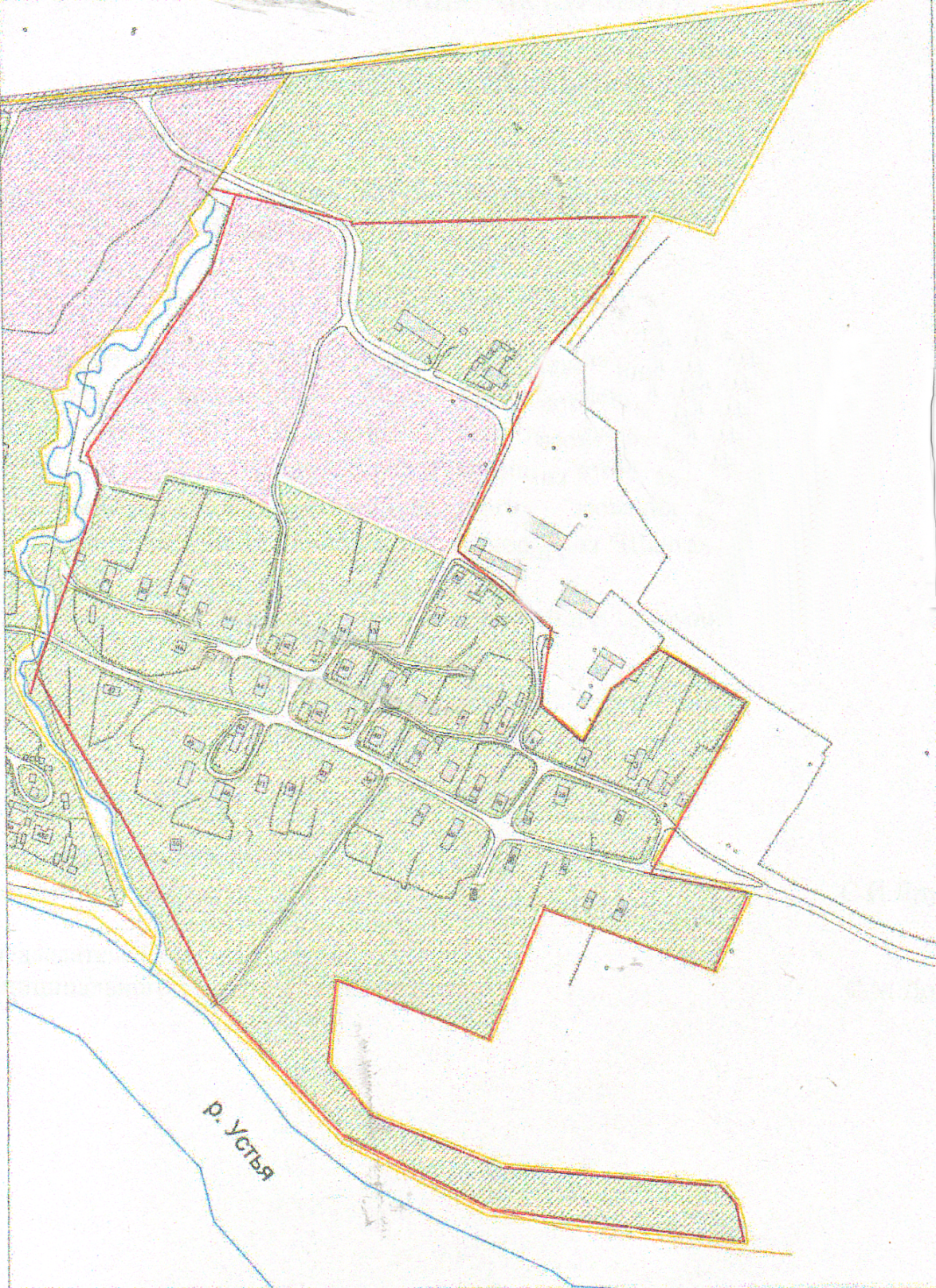 Решение Совета депутатов муниципального образования "Шангальское" от 20.06.2019 года №203Об утверждении границ территории  общественного самоуправления "Пакшеньга"             В соответствии со ст. 27 Федерального закона от 06.10.2003 года №131-ФЗ "Об общих принципах организации местного самоуправления в Российской Федерации", и руководствуясь п.5.11 "Положения о территориальном общественном самоуправлении в сельском поселении "Шангальское" муниципального района "Устьянский", утвержденного решением Совета депутатов муниципального образования "Шангальское" от 25.12.2006 года №57, Совет депутатов муниципального образования "Шангальское"РЕШИЛ: 1. Утвердить границы территории общественного самоуправления "Пакшеньга" согласно приложения. С.И.Друганов Глава муниципальногообразования «Шангальское»                                                                              С.М.Добрынский Председатель Совета депутатов                                                                                          муниципального образования «Шангальское»        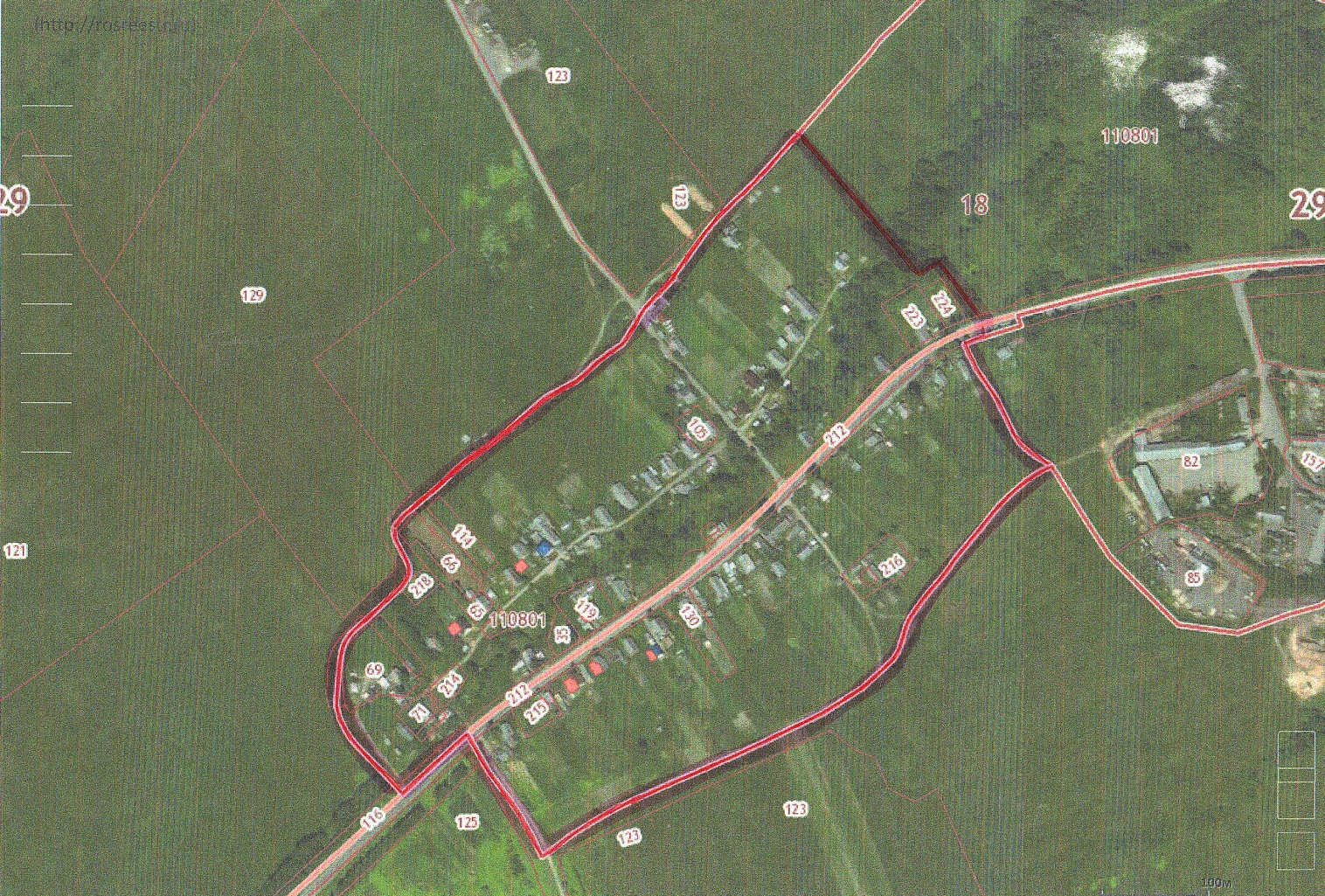 ВНИМАНИЕ: АУКЦИОНАдминистрация МО «Шангальское» сообщает о проведении аукциона по продаже имущества, находящегося в собственности муниципального образования «Шангальское».Продавец муниципального имущества: администрация МО «Шангальское» (далее – продавец), адрес: 165230 Устьянский район, с. Шангалы, ул. Ленина, д. 23, телефон (81855) 5-48-44, факс (81855) 5-48-44, E-mail: shangaladm@bk.ruКонтактное лицо: Секачев Е.С. (81855) 5-46-43. Уполномоченный орган: администрация МО «Шангальское». Контактное лицо: Секачев Е.С.  (81855) 5-46-43.Наименование органа местного самоуправления, принявшего решение об условиях приватизации имущества, реквизиты решения:- Решение Совета депутатов МО «Шангальское» Устьянского района Архангельской области от 25 апреля 2019 года № 193 «Об утверждении плана приватизации муниципального имущества на 2019 год»».Общие сведения об объектах продажи:ЛОТ №1	- автомобиль УАЗ-315195, год выпуска 2008, модель, № двигателя 409040*83108833, номер шасси (рама) 31510080522840, мощность двигателя, л.с. (кВт) 128 (94,1) паспорт транспортного средства 73 МС 157884 от 10.09.2008 года.Начальная цена продажи – 142 170 (сто сорок две тысячи сто семьдесят) рублей.  	ЛОТ № 2 -  автомобиль КАМАЗ 5511, год выпуска 1992, модель, № двигателя 740-015800, № шасси (рама) ХТС5410001Ч1027876, мощность двигателя л.с. (кВт) 210 (154,5), паспорт транспортного средства 29 НТ 711299 от 09.10.2013 года.	Начальная цена продажи – 122 780 (сто двадцать две тысячи семьсот восемьдесят) рублей.Способ приватизации: продажа на аукционе.Форма подачи предложений о цене: аукцион проводится открытым по составу участников и по форме подачи предложений о цене муниципального имущества.Условия и сроки платежа, необходимые реквизиты счетов: указаны в договоре купли-продажи (форма утверждена в аукционной документации).Величина повышения начальной цены («шаг аукциона»):Лот № 1 – 7 108 (семь тысяч сто восемь) рублей 50 копеек.Лот № 2 – 6 139 (шесть тысяч сто тридцать девять)  рублей 00 копеек.Размер задатка –  20 %  от начальной цены продажи Лот № 1 – 28 434 (двадцать восемь тысяч четыреста тридцать четыре) рубля 00 копеек.Лот № 2 – 24 556 (двадцать четыре тысячи пятьсот пятьдесят шесть) рублей 00 копеек.Задаток вносится на расчетный счет продавца до даты окончания приема заявок. Лицам, перечислившим задаток для участия в аукционе, за исключением его победителя, денежные средства возвращаются в следующем порядке:- участникам аукциона -  в течение 5 календарных дней с даты подведения итогов аукциона;- претендентам, не допущенным к участию в аукционе, - в течение 5 календарных дней со дня подписания протокола о признании претендентов участниками аукциона.Реквизиты счета для направления задатка:Получатель: УФК по Архангельской области и Ненецкому автономному округу (администрация муниципального образования «Шангальское» л/сч 05243009930)ИНН 2922006926 КПП 292201001, расчетный  счет 40302810200003000106, БИК 041117001 в отделение Архангельск г. Архангельск, (с указанием  в платежном поручении «задаток по аукциону»).Место, даты начала и окончания подачи заявок: Заявки на участие в аукционе с прилагаемыми к ним документами подаются в письменной форме по адресу уполномоченного органа: с. Шангалы, ул. Ленина, д. 23 каб. 4; с 9:00 по 17:00 пн-чт, с 9:00 по 14:00 пт, перерыв с 13:00 до 14:00 (время московское) в рабочие дни.Одно лицо имеет право подать в отношении одного лота только одну заявку.Дата начала подачи заявок -   21 июня 2019 года.Дата окончания подачи заявок – 16 июля 2019 года в 17:00 часов (время московское).Ограничения участия отдельных категорий физических лиц и юридических лиц, в том числе иностранных, в приватизации имущества не установлено.Срок заключения договора купли-продажи:  Договор купли-продажи заключается между продавцом и победителем аукциона в установленном законодательством порядке в течение 5 рабочих дней с даты подведения итогов аукциона.Порядок ознакомления с иной информацией: лица, желающие приобрести имущество могут предварительно ознакомиться с информацией о подлежащем приватизации имуществе и с информационным сообщением с приложением всех утвержденных форм со дня приема заявок по адресу продавца/уполномоченного органа. (телефон/факс для предварительной записи – (81855) 5-46-43).Порядок определения победителей происходит в соответствии с Постановлением Правительства Российской Федерации от 12 августа 2002 года № 585.Дата и место определения участников аукциона (рассмотрения заявок и документов претендентов) – в 10:00 часов 18 июля 2019 года (время московское) по адресу: с. Шангалы, ул. Ленина, д. 23 каб. 1, администрация МО «Шангальское».                  Место и срок подведения итогов аукциона(дата проведения аукциона):по Лоту № 1 – 22 июля2019 года в 10:00 часов (время московское);по Лоту № 2 – 22 июля2019 года в 10:30 часов (время московское)  по адресу: с. Шангалы, ул. Ленина, д. 23 каб. 1, администрация МО «Шангальское»;Данное сообщение является публичной офертой для заключения договора о задатке в соответствии со ст. 437 Гражданского кодекса РФ, а подача претендентом заявки и перечисление задатка являются акцептом такой оферты, после чего договор о задатке считается заключенным в письменной форме.Печатный орган администрации и Совета депутатов муниципального образования «Шангальское»Тел. 5-48-44Ответственные за издание Пуляева Г.В.Распространяется БЕСПЛАТНО Отпечатано в муниципальном образовании «Шангальское» Устьянского района Архангельской областиАрхангельская область, Устьянский район, с.Шангалы, ул.Ленина, д.23Тираж 10. Заказ № 10, 21 июня 2019 годаО внесении изменений  и дополнений в решение от 27.12.2018 года №172 "О бюджете муниципального образования «Шангальское» на 2019 год"Стр.1-14О цене земельных участков, находящихся в муниципальной собственности муниципального образования «Шангальское»Стр.14-16О назначении старосты деревни Камкинская муниципального образования "Шангальское"Стр.16Об утверждении границ территории общественного самоуправления "Камкинская волость"Стр.16-18Об утверждении границ территории  общественного самоуправления "Пакшеньга" Стр.18АУКЦИОНСтр.19-20МУНИЦИПАЛЬНЫЙ ВЕСТНИК«ШАНГАЛЫ»№ 1021июня 2019 годаИздание Совета депутатов и Администрациимуниципального образования «Шангальское»Приложение №1 к решению Совета депутатов МО "Шангальское" от 20  июня 2019 года №199Приложение №1 к решению Совета депутатов МО "Шангальское" от 20  июня 2019 года №199Приложение №1 к решению Совета депутатов МО "Шангальское" от 20  июня 2019 года №199Приложение №1 к решению Совета депутатов МО "Шангальское" от 20  июня 2019 года №199Приложение №1 к решению Совета депутатов МО "Шангальское" от 20  июня 2019 года №199Приложение №1 к решению Совета депутатов МО "Шангальское" от 20  июня 2019 года №199Приложение №1 к решению Совета депутатов МО "Шангальское" от 20  июня 2019 года №199Приложение №1 к решению Совета депутатов МО "Шангальское" от 20  июня 2019 года №199Приложение №1 к решению Совета депутатов МО "Шангальское" от 25 апреля 2019 года №192Приложение №1 к решению Совета депутатов МО "Шангальское" от 25 апреля 2019 года №192Приложение №1 к решению Совета депутатов МО "Шангальское" от 25 апреля 2019 года №192Приложение №1 к решению Совета депутатов МО "Шангальское" от 25 апреля 2019 года №192Приложение №1 к решению Совета депутатов МО "Шангальское" от 25 апреля 2019 года №192Приложение №1 к решению Совета депутатов МО "Шангальское" от 25 апреля 2019 года №192Приложение №1 к решению Совета депутатов МО "Шангальское" от 25 апреля 2019 года №192Приложение №1 к решению Совета депутатов МО "Шангальское" от 25 апреля 2019 года №192Приложение №1 к решению Совета депутатов МО "Шангальское" от 14 марта 2019 года №187Приложение №1 к решению Совета депутатов МО "Шангальское" от 14 марта 2019 года №187Приложение №1 к решению Совета депутатов МО "Шангальское" от 14 марта 2019 года №187Приложение №1 к решению Совета депутатов МО "Шангальское" от 14 марта 2019 года №187Приложение №1 к решению Совета депутатов МО "Шангальское" от 14 марта 2019 года №187Приложение №1 к решению Совета депутатов МО "Шангальское" от 14 марта 2019 года №187Приложение №1 к решению Совета депутатов МО "Шангальское" от 14 марта 2019 года №187Приложение №1 к решению Совета депутатов МО "Шангальское" от 14 марта 2019 года №187Приложение №1 к решению Совета депутатов МО "Шангальское" от 21 февраля 2019 года №177Приложение №1 к решению Совета депутатов МО "Шангальское" от 21 февраля 2019 года №177Приложение №1 к решению Совета депутатов МО "Шангальское" от 21 февраля 2019 года №177Приложение №1 к решению Совета депутатов МО "Шангальское" от 21 февраля 2019 года №177Приложение №1 к решению Совета депутатов МО "Шангальское" от 21 февраля 2019 года №177Приложение №1 к решению Совета депутатов МО "Шангальское" от 21 февраля 2019 года №177Приложение №1 к решению Совета депутатов МО "Шангальское" от 21 февраля 2019 года №177Приложение №1 к решению Совета депутатов МО "Шангальское" от 21 февраля 2019 года №177Приложение №1 к решению Совета депутатов МО "Шангальское" от 27 декабря 2018 года №172Приложение №1 к решению Совета депутатов МО "Шангальское" от 27 декабря 2018 года №172Приложение №1 к решению Совета депутатов МО "Шангальское" от 27 декабря 2018 года №172Приложение №1 к решению Совета депутатов МО "Шангальское" от 27 декабря 2018 года №172Приложение №1 к решению Совета депутатов МО "Шангальское" от 27 декабря 2018 года №172Приложение №1 к решению Совета депутатов МО "Шангальское" от 27 декабря 2018 года №172Приложение №1 к решению Совета депутатов МО "Шангальское" от 27 декабря 2018 года №172Приложение №1 к решению Совета депутатов МО "Шангальское" от 27 декабря 2018 года №172Источники финансирования дефицита бюджета муниципального образования Источники финансирования дефицита бюджета муниципального образования Источники финансирования дефицита бюджета муниципального образования Источники финансирования дефицита бюджета муниципального образования Источники финансирования дефицита бюджета муниципального образования Источники финансирования дефицита бюджета муниципального образования Источники финансирования дефицита бюджета муниципального образования Источники финансирования дефицита бюджета муниципального образования "Шангальское" на 2019 год"Шангальское" на 2019 год"Шангальское" на 2019 год"Шангальское" на 2019 год"Шангальское" на 2019 год"Шангальское" на 2019 год"Шангальское" на 2019 год"Шангальское" на 2019 годНаименованиеНаименованиеНаименованиеКод бюджетной классификации РФКод бюджетной классификации РФКод бюджетной классификации РФСумма (руб.)Сумма (руб.)НаименованиеНаименованиеНаименованиеКод бюджетной классификации РФКод бюджетной классификации РФКод бюджетной классификации РФСумма (руб.)Сумма (руб.)11122233Изменение остатков средств на счетах по учету средств бюджетаИзменение остатков средств на счетах по учету средств бюджетаИзменение остатков средств на счетах по учету средств бюджета000 01 05 00 00 00 0000 000000 01 05 00 00 00 0000 000000 01 05 00 00 00 0000 000-866 549,23-866 549,23Изменение остатков средств на счетах по учету средств бюджетаИзменение остатков средств на счетах по учету средств бюджетаИзменение остатков средств на счетах по учету средств бюджета000 01 05 00 00 00 0000 000000 01 05 00 00 00 0000 000000 01 05 00 00 00 0000 000-866 549,23-866 549,23Увеличение остатков средств бюджетовУвеличение остатков средств бюджетовУвеличение остатков средств бюджетов000 01 05 00 00 00 0000 500000 01 05 00 00 00 0000 500000 01 05 00 00 00 0000 50013 347 271,6713 347 271,67Увеличение прочих остатков средств бюджетовУвеличение прочих остатков средств бюджетовУвеличение прочих остатков средств бюджетов000 01 05 02 00 00 0000 500000 01 05 02 00 00 0000 500000 01 05 02 00 00 0000 50013 347 271,6713 347 271,67Увеличение прочих остатков средств бюджетовУвеличение прочих остатков средств бюджетовУвеличение прочих остатков средств бюджетов000 01 05 02 00 00 0000 500000 01 05 02 00 00 0000 500000 01 05 02 00 00 0000 50013 347 271,6713 347 271,67Увеличение прочих остатков  денежных средств бюджетовУвеличение прочих остатков  денежных средств бюджетовУвеличение прочих остатков  денежных средств бюджетов000 01 05 02 01 00 0000 510000 01 05 02 01 00 0000 510000 01 05 02 01 00 0000 51013 347 271,6713 347 271,67Увеличение прочих остатков  денежных средств бюджетовУвеличение прочих остатков  денежных средств бюджетовУвеличение прочих остатков  денежных средств бюджетов000 01 05 02 01 00 0000 510000 01 05 02 01 00 0000 510000 01 05 02 01 00 0000 51013 347 271,6713 347 271,67Увеличение прочих остатков  денежных средств бюджетов поселенийУвеличение прочих остатков  денежных средств бюджетов поселенийУвеличение прочих остатков  денежных средств бюджетов поселений000 01 05 02 01 10 0000 510000 01 05 02 01 10 0000 510000 01 05 02 01 10 0000 51013 347 271,6713 347 271,67Увеличение прочих остатков  денежных средств бюджетов поселенийУвеличение прочих остатков  денежных средств бюджетов поселенийУвеличение прочих остатков  денежных средств бюджетов поселений000 01 05 02 01 10 0000 510000 01 05 02 01 10 0000 510000 01 05 02 01 10 0000 51013 347 271,6713 347 271,67Уменьшение остатков средств бюджетовУменьшение остатков средств бюджетовУменьшение остатков средств бюджетов000 01 05 00 00 00 0000 600000 01 05 00 00 00 0000 600000 01 05 00 00 00 0000 60014 213 820,9014 213 820,90Уменьшение остатков средств бюджетовУменьшение остатков средств бюджетовУменьшение остатков средств бюджетов000 01 05 00 00 00 0000 600000 01 05 00 00 00 0000 600000 01 05 00 00 00 0000 60014 213 820,9014 213 820,90Уменьшение прочих остатков средств бюджетовУменьшение прочих остатков средств бюджетовУменьшение прочих остатков средств бюджетов000 01 05 02 00 00 0000 600000 01 05 02 00 00 0000 600000 01 05 02 00 00 0000 60014 213 820,9014 213 820,90Уменьшение прочих остатков средств бюджетовУменьшение прочих остатков средств бюджетовУменьшение прочих остатков средств бюджетов000 01 05 02 00 00 0000 600000 01 05 02 00 00 0000 600000 01 05 02 00 00 0000 60014 213 820,9014 213 820,90Уменьшение прочих остатков денежных средств бюджетовУменьшение прочих остатков денежных средств бюджетовУменьшение прочих остатков денежных средств бюджетов000 01 05 02 01 00 0000 610000 01 05 02 01 00 0000 610000 01 05 02 01 00 0000 61014 213 820,9014 213 820,90Уменьшение прочих остатков денежных средств бюджетовУменьшение прочих остатков денежных средств бюджетовУменьшение прочих остатков денежных средств бюджетов000 01 05 02 01 00 0000 610000 01 05 02 01 00 0000 610000 01 05 02 01 00 0000 61014 213 820,9014 213 820,90Уменьшение прочих остатков денежных средств бюджетов поселенийУменьшение прочих остатков денежных средств бюджетов поселенийУменьшение прочих остатков денежных средств бюджетов поселений000 01 05 02 01 10 0000 610000 01 05 02 01 10 0000 610000 01 05 02 01 10 0000 61014 213 820,9014 213 820,90Уменьшение прочих остатков денежных средств бюджетов поселенийУменьшение прочих остатков денежных средств бюджетов поселенийУменьшение прочих остатков денежных средств бюджетов поселений000 01 05 02 01 10 0000 610000 01 05 02 01 10 0000 610000 01 05 02 01 10 0000 61014 213 820,9014 213 820,90ИтогоИтогоИтого-866 549,23-866 549,23Приложение №2 к решению Совета депутатов МО "Шангальское" от 20 июня 2019 года №199Приложение №2 к решению Совета депутатов МО "Шангальское" от 20 июня 2019 года №199Приложение №2 к решению Совета депутатов МО "Шангальское" от 20 июня 2019 года №199Приложение №2 к решению Совета депутатов МО "Шангальское" от 25 апреля 2019 года №192Приложение №2 к решению Совета депутатов МО "Шангальское" от 25 апреля 2019 года №192Приложение №2 к решению Совета депутатов МО "Шангальское" от 25 апреля 2019 года №192Приложение №2 к решению Совета депутатов МО "Шангальское" от 14 марта 2019 года №187Приложение №2 к решению Совета депутатов МО "Шангальское" от 14 марта 2019 года №187Приложение №2 к решению Совета депутатов МО "Шангальское" от 14 марта 2019 года №187Приложение №2 к решению Совета депутатов МО "Шангальское" от 21 февраля 2019 года №177Приложение №2 к решению Совета депутатов МО "Шангальское" от 21 февраля 2019 года №177Приложение №2 к решению Совета депутатов МО "Шангальское" от 21 февраля 2019 года №177Приложение №4 к решению Совета депутатов МО "Шангальское" от 27  декабря 2018 года №172Приложение №4 к решению Совета депутатов МО "Шангальское" от 27  декабря 2018 года №172Приложение №4 к решению Совета депутатов МО "Шангальское" от 27  декабря 2018 года №172Прогнозируемое поступление доходов бюджета МО "Шангальское" в 2019 годуПрогнозируемое поступление доходов бюджета МО "Шангальское" в 2019 годуПрогнозируемое поступление доходов бюджета МО "Шангальское" в 2019 году Наименование показателяКод доходаСумма, тыс.руб.123НАЛОГОВЫЕ И НЕНАЛОГОВЫЕ ДОХОДЫ 1 00 00000 00 0000 0008 250 887,00НАЛОГИ НА ПРИБЫЛЬ, ДОХОДЫ 1 01 00000 00 0000 0001 576 349,00Налог на доходы физических лиц 1 01 02000 01 0000 1101 576 216,00Налог на доходы физических лиц с доходов, источником которых является налоговый агент, за исключением доходов, в отношении которых исчисление и уплата налога осуществляются в соответствии со статьями 227, 227.1 и 228 Налогового кодекса Российской Федерации1 01 02010 01 1000 1101 576 216,00ЕДИНЫЙ СЕЛЬСКОХОЗЯЙСТВЕННЫЙ НАЛОГ1 05 03000 01 0000 110133,00Единый сельскохозяйственный налог1 05 03010 01 0000 110133,00НАЛОГИ НА ИМУЩЕСТВО1 06 00000 00 0000 0004 221 896,00Налог на имущество физических лиц, взимаемый по ставкам, применяемым к объектам налогообложения, расположенным в границах сельских поселений1 06 01030 10 0000 110494 896,00Земельный налог1 06 06000 00 0000 1103 727 000,00Земельный налог с организаций1 06 06030 00 0000 1102 700 000,00Земельный налог с организаций, обладающих земельным участком, расположенным в границах сельских поселений1 06 06033 10 0000 1102 700 000,00Земельный налог с физических лиц1 06 06040 00 0000 1101 027 000,00Земельный налог с физических лиц, обладающих земельным участком, расположенным в границах сельских поселений1 06 06043 10 0000 1101 027 000,00ГОСУДАРСТВЕННАЯ ПОШЛИНА10 800 000 000 000 00039 810,00Государственная пошлина за совершение нотариальных действий (за исключением действий, совершаемых консульскими учреждениями РФ)1 08 04000  01 0000 11039 810,00Государственная пошлина за совершение нотариальных действий должностными лицами органов местного самоуправления, уполномоченными в соответствии  с законодательными актами Российской Федерации на совершение нотариальных действий1 08 04020 01 1000 11039 810,00ДОХОДЫ ОТ ИСПОЛЬЗОВАНИЯ ИМУЩЕСТВА НАХОДЯЩЕГОСЯ В ГОСУДАРСТВЕННОЙ И МУНИЦИПАЛЬНОЙ СОБСТВЕННОСТИ1 11 00000 00 0000 0001 009 016,00Доходы, получаемые в виде арендной либо иной платы за передачу в возмездное пользование государственного и муниципального имущества (за исключением имущества бюджетных и автономных учреждений, а также имущества государственных и муниципальных унитарных предприятий, в том числе казенных)1 11 05000 00 0000 120292 000,00Доходы, получаемые в виде арендной платы за земли после разграничения государственной собственности на землю, а также средства от продажи права на заключение договоров аренды указанных земельных участков (за исключением земельных участков бюджетных и автономных учреждений)1 11 05020 00 0000 120292 000,00Доходы, получаемые в виде арендной платы, а также средства от продажи права на заключение договоров аренды за земли, находящиеся в собственности сельских поселений (за исключением земельных участков муниципальных бюджетных и автономных учреждений)1 11 05025 10 0000 120292 000,00Прочие доходы от использования имущества и прав, находящихся в государственной и муниципальной собственности (за исключением имущества бюджетных и автономных учреждений, а также имущества государственных и муниципальных унитарных предприятий, в том числе казенных)1 11 09000 00 0000 120717 016,00Прочие поступления от использования имущества, находящегося в государственной и муниципальной собственности (за исключением имущества бюджетных и автономных учреждений, а также имущества государственных и муниципальных унитарных предприятий, в том числе казенных)1 11 09040 00 0000 120717 016,00Прочие поступления от использования имущества, находящегося в собственности сельских поселений (за исключением имущества муниципальных бюджетных и автономных учреждений, а также имущества муниципальных унитарных предприятий, в том числе казенных)1 11 09045 10 0000 120717 016,00ПРОЧИЕ ДОХОДЫ ОТ КОМПЕНСАЦИИ ЗАТРАТ БЮДЖЕТОВ СЕЛЬСКИХ ПОСЕЛЕНИЙ1 13 02995 10 0000 1303 960,00ДОХОДЫ ОТ ПРОДАЖИ МАТЕРИАЛЬНЫХ И НЕМАТЕРИАЛЬНЫХ АКТИВОВ1 14 00000 00 0000 0001 399 856,00Доходы от продажи земельных участков, находящихся в государственной и муниципальной собственности1 14 06000 00 0000 430218 306,00Доходы от продажи земельных участков, находящихся в собственности сельских поселений (за исключением земельных участков муниципальных бюджетных и автономных учреждений)1 14 06025 10 0000 430218 306,00Доходы от реализации иного имущества, находящегося в собственности сельских поселений (за исключением имущества муниципальных бюджетных и автономных учреждений, а так же имущества муниципальных унитарных предприятий, в том числе казенных), в части реализации основных средств по указанному имуществу1 14 02053 10 0000 4101 181 550,00БЕЗВОЗМЕЗДНЫЕ ПОСТУПЛЕНИЯ 2 00 00000 00 0000 0005 096 384,67Безвозмездные поступления от других бюджетов бюджетной системы Российской Федерации 2 02 00000 00 0000 0005 096 384,67Дотации бюджетам бюджетной системы Российской Федерации2 02 10000 00 0000 1502 610 849,00Дотации бюджетам сельских поселений на выравнивание бюджетной обеспеченности из бюджета муниципального района2 02 15001 10 0000 1501 835 649,00Дотации бюджетам сельских поселений на выравнивание бюджетной обеспеченности2 02 15001 10 0000 150775 200,00Субвенции бюджетам бюджетной системы Российской Федерации2 02 30000 00 0000 150433 400,00Субвенции бюджетам  на осуществление первичного воинского учета на территориях, где отсутствуют военные комиссариаты2 02 35118 00 0000 150370 900,00Субвенции бюджетам сельских поселений на осуществление первичного воинского учета на территориях, где отсутствуют военные комиссариаты2 02 35118 10 0000 150370 900,00Субвенции местным бюджетам на выполнение передаваемых полномочий субъектов Российской Федерации2 02 30024 00 0000 15062 500,00Субвенции бюджетам сельских поселений на выполнение передаваемых полномочий субъектов Российской Федерации2 02 30024 10 0000 15062 500,00Субсидии2 02 20000 10 0000 1501 543 905,55Субсидии бюджетам сельских поселений на реализацию программ формирования современной городской среды.2 02 25555 10 0000 1501 453 905,55Прочие субсидии бюджетам сельских поселений (ТОС)2 02 29999 10 0000 15090 000,00Иные межбюджетные трансферты2 02 40000 00 0000 150 509 643,28Межбюджетные трансферты, передаваемые бюджетам сельских поселений из бюджетов муниципальных районов на осуществление части полномочий по решению вопросов местного значения в соответствии с заключенными соглашениями2 02 40014 10 0000 150476 948,00Прочие межбюджетные трансферты, передаваемые бюджетам сельских поселений (гор. среда)2 02 49999 10 0000 15032 695,28Доходы бюджетов сельских поселений от возврата остатков субсидий, субвенций и иных межбюджетных трансфертов, имеющих целевое назначение, прошлых лет из бюджетов муниципальных районов2 18 60010 10 0000 1505 203,32Возврат прочих остатков субсидий, субвенций и иных межбюджетных трансфертов, имеющих целевое назначение, прошлых лет из бюджетов сельских поселений2 19 60010 10 0000 150-6 616,48ВСЕГО ДОХОДОВ13 347 271,67Приложение №3 к решению Совета депутатов МО "Шангальское " от 20 июня 2019 года №199Приложение №3 к решению Совета депутатов МО "Шангальское " от 20 июня 2019 года №199Приложение №3 к решению Совета депутатов МО "Шангальское " от 20 июня 2019 года №199Приложение №3 к решению Совета депутатов МО "Шангальское " от 20 июня 2019 года №199Приложение №3 к решению Совета депутатов МО "Шангальское " от 25 апреля 2019 года №192Приложение №3 к решению Совета депутатов МО "Шангальское " от 25 апреля 2019 года №192Приложение №3 к решению Совета депутатов МО "Шангальское " от 25 апреля 2019 года №192Приложение №3 к решению Совета депутатов МО "Шангальское " от 25 апреля 2019 года №192Приложение №3 к решению Совета депутатов МО " Шангальское " от 14 марта 2019 года  №187Приложение №3 к решению Совета депутатов МО " Шангальское " от 14 марта 2019 года  №187Приложение №3 к решению Совета депутатов МО " Шангальское " от 14 марта 2019 года  №187Приложение №3 к решению Совета депутатов МО " Шангальское " от 14 марта 2019 года  №187Приложение №3 к решению Совета депутатов МО "Шангальское " от 21 февраля 2019 года №177Приложение №3 к решению Совета депутатов МО "Шангальское " от 21 февраля 2019 года №177Приложение №3 к решению Совета депутатов МО "Шангальское " от 21 февраля 2019 года №177Приложение №3 к решению Совета депутатов МО "Шангальское " от 21 февраля 2019 года №177Приложение №5 к решению Совета депутатов МО "Шангальское " от 27 декабря 2018 года №172Приложение №5 к решению Совета депутатов МО "Шангальское " от 27 декабря 2018 года №172Приложение №5 к решению Совета депутатов МО "Шангальское " от 27 декабря 2018 года №172Приложение №5 к решению Совета депутатов МО "Шангальское " от 27 декабря 2018 года №172Распределение расходов бюджета МО "Шангальское" на 2019 год по разделам, подразделам классификации расходов бюджетов Российской Федерации Распределение расходов бюджета МО "Шангальское" на 2019 год по разделам, подразделам классификации расходов бюджетов Российской Федерации Распределение расходов бюджета МО "Шангальское" на 2019 год по разделам, подразделам классификации расходов бюджетов Российской Федерации Распределение расходов бюджета МО "Шангальское" на 2019 год по разделам, подразделам классификации расходов бюджетов Российской Федерации НаименованиеРазделПодразделСумма  руб.НаименованиеРазделПодразделВсего1234ОБЩЕГОСУДАРСТВЕННЫЕ ВОПРОСЫ01008 696 837,00Функционирование высшего должностного лица субъекта РФ и муниципального образования0102893 700,00Обеспечение функционирования Главы муниципального образования и органа местного самоуправления0102893 700,00Обеспечение функционирования Главы муниципального образования0102893 700,00Расходы на содержание органов местного самоуправления и обеспечение их функций0102893 700,00Фонд оплаты труда государственных (муниципальных) органов0102686 400,00Взносы по обязательному социальному страхованию на выплаты денежного содержания и иные выплаты работникам государственных (муниципальных) органов0102207 300,00Функционирование Правительства Российской Федерации, высших исполнительных органов государственной власти субъектов Российской Федерации, местных администраций01047 545 950,00Обеспечение функционирования Главы муниципального образования и органа местного самоуправления01047 545 950,00Обеспечение функционирования  органа местного самоуправления01047 545 950,00Расходы на содержание органов местного самоуправления и обеспечение их функций01047 545 950,00Фонд оплаты труда государственных (муниципальных) органов01043 483 558,00Взносы по обязательному социальному страхованию на выплаты денежного содержания и иные выплаты работникам государственных (муниципальных) органов01041 052 035,00Иные выплаты персоналу государственных (муниципальных) органов, за исключением фонда оплаты труда0104118 000,00Прочая закупка товаров, работ и услуг01042 702 857,00Уплата прочих налогов, сборов и иных платежей0104120 000,00Уплата иных платежей01047 000,00Осуществление государственных полномочий в сфере административных правонарушений010462 500,00Прочая закупка товаров, работ и услуг010462 500,00Обеспечение деятельности финансовых, налоговых и таможенных органов и органов финансового (финансово-бюджетного) надзора01069 187,00Обеспечение деятельности представительного органа01069 187,00Обеспечение функционирования контрольно-ревизионной комиссии01069 187,00Расходы на содержание контрольно- ревизионной комиссии 01069 187,00Иные межбюджетные трансферты 01069 187,00Резервные фонды011140 000,00Резервный фонд местной администрации011140 000,00Резервный фонд местной администрации011140 000,00Резервные средства011140 000,00Муниципальная программа "Комплексное развитие муниципальных  образований Устьянского района и государственная поддержка социально-ориентированных некоммерческих организаций на 2017-2019 г.г."0113208 000,00Развитие территориального общественного самоуправления Архангельской области011390 000,00Закупка товаров, работ и услуг для обеспечения государственных (муниципальных ) нужд011390 000,00Прочая закупка товаров, работ и услуг011390 000,00Развитие территориального общественного самоуправления муниципального образования "Шангальское" 0113118 000,00Закупка товаров, работ и услуг для обеспечения государственных (муниципальных ) нужд0113118 000,00Прочая закупка товаров, работ и услуг0113118 000,00НАЦИОНАЛЬНАЯ ОБОРОНА0200370 900,00Мобилизационная и вневойсковая подготовка0203370 900,00Расходы в области мобилизационной и вневойсковой подготовки0203370 900,00Осуществление первичного воинского учета на территориях, где отсутствуют военные комиссариаты0203370 900,00Фонд оплаты труда государственных (муниципальных) органов 0203255 940,00Взносы по обязательному социальному страхованию на выплаты денежного содержания и иные выплаты работникам государственных (муниципальных) органов020377 294,00Иные выплаты персоналу государственных (муниципальных) органов, за исключением фонда оплаты труда02032 600,00Прочая закупка товаров, работ и услуг020335 066,00НАЦИОНАЛЬНАЯ БЕЗОПАСНОСТЬ И ПРАВООХРАНИТЕЛЬНАЯ ДЕЯТЕЛЬНОСТЬ0300550 000,00Предупреждение и ликвидация последствий чрезвычайных ситуаций природного и техногенного характера, гражданская оборона03090,00Обеспечение пожарной безопасности0310550 000,00Муниципальная программа "Обеспечение первичных мер пожарной безопасности на 2019-2021 годы в муниципальном образовании "Шангальское" Устьянского муниципального района Архангельской области""0310235 000,00Реализация муниципальной  программы "Обеспечение первичных мер пожарной безопасности на 2019-2021 годы в муниципальном образовании "Шангальское" Устьянского муниципального района Архангельской области""0310235 000,00Закупка товаров, работ и услуг для обеспечения государственных (муниципальных ) нужд0310235 000,00Прочая закупка товаров, работ и услуг0310235 000,00Расходы в области пожарной безопасности0310315 000,00Мероприятия в сфере обеспечения пожарной безопасности, осуществляемые муниципальными органами0310315 000,00Прочая закупка товаров, работ и услуг0310315 000,00НАЦИОНАЛЬНАЯ ЭКОНОМИКА0400200 000,00Другие вопросы в области национальной экономики0412200 000,00Расходы в области землеустройства и землепользования0412200 000,00Мероприятия по землеустройству и землепользованию 0412200 000,00Прочая закупка товаров, работ и услуг0412200 000,00Расходы в области строительства, архитектуры и градостроительства04120,00ЖИЛИЩНО-КОММУНАЛЬНОЕ ХОЗЯЙСТВО05004 024 083,90Жилищное хозяйство050131 035,07Расходы в области жилищного хозяйства050131 035,07Оплата взносов на капитальный ремонт многоквартирных домов050129 035,07Прочая закупка товаров, работ и услуг05012 000,00Коммунальное хозяйство05021 500 000,00Расходы в области коммунального хозяйства05021 500 000,00Мероприятия в области коммунального хозяйства05021 500 000,00Прочая закупка товаров, работ и услуг 05021 500 000,00Благоустройство05032 493 048,83Расходы в области благоустройства05032 493 048,83Муниципальная программа "Формирование современной городской среды на территории муниципального образования "Устьянский муниципальный район" на 2018-2022 годы"05031 486 600,83Уличное освещение050350 000,00Прочая закупка товаров, работ и услуг050350 000,00Прочие мероприятия по благоустройству городских округов и поселений0503956 448,00Прочая закупка товаров, работ и услуг0503956 448,00Физическая культура и спорт1100372 000,00Массовый спорт1102372 000,00Муниципальная программа "Организация работы с молодежью и лицами старшего возраста муниципального образования "Шангальское" на 2018-2022 г.г."1102372 000,00Мероприятия по реализации программы1102372 000,00Прочая закупка товаров, работ и услуг1102372 000,00Всего14 213 820,90Приложение №4 к решению Совета депутатов МО "Шангальское"от 20 июня 2019 года №199Приложение №4 к решению Совета депутатов МО "Шангальское"от 20 июня 2019 года №199Приложение №4 к решению Совета депутатов МО "Шангальское"от 20 июня 2019 года №199Приложение №4 к решению Совета депутатов МО "Шангальское"от 20 июня 2019 года №199Приложение №4 к решению Совета депутатов МО "Шангальское"от 20 июня 2019 года №199Приложение №4 к решению Совета депутатов МО "Шангальское"от 20 июня 2019 года №199Приложение №4 к решению Совета депутатов МО "Шангальское"от 20 июня 2019 года №199Приложение №4 к решению Совета депутатов МО "Шангальское "от 25 апреля 2019 года №192Приложение №4 к решению Совета депутатов МО "Шангальское "от 25 апреля 2019 года №192Приложение №4 к решению Совета депутатов МО "Шангальское "от 25 апреля 2019 года №192Приложение №4 к решению Совета депутатов МО "Шангальское "от 25 апреля 2019 года №192Приложение №4 к решению Совета депутатов МО "Шангальское "от 25 апреля 2019 года №192Приложение №4 к решению Совета депутатов МО "Шангальское "от 25 апреля 2019 года №192Приложение №4 к решению Совета депутатов МО "Шангальское "от 25 апреля 2019 года №192Приложение №4 к решению Совета депутатов МО "Шангальское"от 14 марта 2019 года №187Приложение №4 к решению Совета депутатов МО "Шангальское"от 14 марта 2019 года №187Приложение №4 к решению Совета депутатов МО "Шангальское"от 14 марта 2019 года №187Приложение №4 к решению Совета депутатов МО "Шангальское"от 14 марта 2019 года №187Приложение №4 к решению Совета депутатов МО "Шангальское"от 14 марта 2019 года №187Приложение №4 к решению Совета депутатов МО "Шангальское"от 14 марта 2019 года №187Приложение №4 к решению Совета депутатов МО "Шангальское"от 14 марта 2019 года №187Приложение №4 к решению Совета депутатов МО "Шангальское"от 21 февраля 2019 года №177Приложение №4 к решению Совета депутатов МО "Шангальское"от 21 февраля 2019 года №177Приложение №4 к решению Совета депутатов МО "Шангальское"от 21 февраля 2019 года №177Приложение №4 к решению Совета депутатов МО "Шангальское"от 21 февраля 2019 года №177Приложение №4 к решению Совета депутатов МО "Шангальское"от 21 февраля 2019 года №177Приложение №4 к решению Совета депутатов МО "Шангальское"от 21 февраля 2019 года №177Приложение №4 к решению Совета депутатов МО "Шангальское"от 21 февраля 2019 года №177Приложение №6 к решению Совета депутатов МО "Шангальское" от 27 декабря 2018 года №172Приложение №6 к решению Совета депутатов МО "Шангальское" от 27 декабря 2018 года №172Приложение №6 к решению Совета депутатов МО "Шангальское" от 27 декабря 2018 года №172Приложение №6 к решению Совета депутатов МО "Шангальское" от 27 декабря 2018 года №172Приложение №6 к решению Совета депутатов МО "Шангальское" от 27 декабря 2018 года №172Приложение №6 к решению Совета депутатов МО "Шангальское" от 27 декабря 2018 года №172Приложение №6 к решению Совета депутатов МО "Шангальское" от 27 декабря 2018 года №172Ведомственная структура расходов бюджета муниципального образования "Шангальское" на 2019 год Ведомственная структура расходов бюджета муниципального образования "Шангальское" на 2019 год Ведомственная структура расходов бюджета муниципального образования "Шангальское" на 2019 год Ведомственная структура расходов бюджета муниципального образования "Шангальское" на 2019 год Ведомственная структура расходов бюджета муниципального образования "Шангальское" на 2019 год Ведомственная структура расходов бюджета муниципального образования "Шангальское" на 2019 год Ведомственная структура расходов бюджета муниципального образования "Шангальское" на 2019 год НаименованиеГлаваРазделПодразделЦелевая статьяВид расходовСумма  руб.НаименованиеГлаваРазделПодразделЦелевая статьяВид расходовВсего1234567ОБЩЕГОСУДАРСТВЕННЫЕ ВОПРОСЫ85601008 696 837,00Функционирование высшего должностного лица субъекта РФ и муниципального образования8560102893 700,00Обеспечение функционирования Главы муниципального образования и органа местного самоуправления856010290 0 00 00000893 700,00Обеспечение функционирования Главы муниципального образования856010290 1 00 00000893 700,00Расходы на содержание органов местного самоуправления и обеспечение их функций856010290 1 00 90010893 700,00Фонд оплаты труда государственных (муниципальных) органов 856010290 1 00 90010 121686 400,00Взносы по обязательному социальному страхованию на выплаты денежного содержания и иные выплаты работникам государственных (муниципальных) органов856010290 1 00 90010129207 300,00Функционирование Правительства Российской Федерации, высших исполнительных органов государст-венной власти субъектов Российской Федерации, местных администраций85601047 545 950,00Обеспечение функционирования Главы муниципального образования и органа местного самоуправления856010490 0 00 000007 545 950,00Обеспечение функционирования  органа местного самоуправления856010490 2 00 000007 545 950,00Расходы на содержание органов местного самоуправления и обеспечение их функций856010490 2 00 900107 545 950,00Фонд оплаты труда государственных (муниципальных) органов 856010490 2 00 900101213 483 558,00Взносы по обязательному социальному страхованию на выплаты денежного содержания и иные выплаты работникам государственных (муниципальных) органов856010490 2 00 900101291 052 035,00Иные выплаты персоналу государст-венных (муниципальных) органов, за исключением фонда оплаты труда856010490 2 00 90010122118 000,00Прочая закупка товаров, работ и услуг856010490 2 00 900102442 702 857,00Уплата прочих налогов, сборов и иных платежей856010490 2 00 90010852120 000,00Уплата иных платежей856010490 2 00 900108537 000,00Осуществление государственных полномочий в сфере административных правонарушений856010490 2 00 7868062 500,00Прочая закупка товаров, работ и услуг856010490 2 00 7868024462 500,00Обеспечение деятельности финансо-вых, налоговых и таможенных органов и органов финансового (финансово-бюджетного) надзора85601069 187,00Обеспечение деятельности представительного органа856010690 2 00 000009 187,00Обеспечение функционирования контрольно-ревизионной комиссии856010690 2 00 000009 187,00Расходы на содержание контрольно- ревизионной комиссии 856010690 2 00 989209 187,00Иные межбюджетные трансферты 856010690 2 00 989205409 187,00Резервные фонды856011140 000,00Резервный фонд местной администрации856011193 0 00 0000040 000,00Резервный фонд местной администрации856011193 0 00 9140040 000,00Резервные средства856011193 0 00 9140087040 000,00Муниципальная программа "Комп-лексное развитие муниципальных образований Устьянского района и государственная поддержка социально-ориентированных некоммерческих организаций на 2017-2019 г.г."856011302 0 00 00000208 000,00Развитие территориального общественного самоуправления Архангельской области856011302 0 00 S842090 000,00Закупка товаров, работ и услуг для обеспечения государственных  (муниципальных) нужд856011302 0 00 S842020090 000,00Прочая закупка товаров, работ и услуг для обеспечения государственных (муниципальных) нужд856011302 0 00 S842024490 000,00Развитие территориального общественного самоуправления муниципального образования "Шангальское"856011302 0 00 98420118 000,00Закупка товаров, работ и услуг для обеспечения государственных  (муниципальных) нужд856011302 0 00 98420200118 000,00Прочая закупка товаров, работ и услуг для обеспечения государственных (муниципальных) нужд856011302 0 00 98420244118 000,00НАЦИОНАЛЬНАЯ ОБОРОНА8560200370 900,00Мобилизационная и вневойсковая подготовка8560203370 900,00Расходы в области мобилизационной и вневойсковой подготовки856020360 0 00 00000370 900,00Осуществление первичного воинского учета на территориях, где отсутствуют военные комиссариаты856020360 0 00 51180370 900,00Фонд оплаты труда государственных (муниципальных) органов 856020360 0 00 51180121255 940,00Взносы по обязательному социальному страхованию на выплаты денежного содержания и иные выплаты работникам государственных (муниципальных) органов856020360 0 00 5118012977 294,00Иные выплаты персоналу государст-венных (муниципальных) органов, за исключением фонда оплаты труда856020360 0 00 511801222 600,00Прочая закупка товаров, работ и услуг856020360 0 00 5118024435 066,00НАЦИОНАЛЬНАЯ БЕЗОПАСНОСТЬ И ПРАВООХРАНИТЕЛЬНАЯ ДЕЯТЕЛЬНОСТЬ8560300550 000,00Обеспечение пожарной безопасности8560310550 000,00Муниципальная программа "Обеспечение первичных мер пожарной безопасности на 2019-2021 годы в муниципальном образовании "Шангальское" Устьянского муниципального района Архангельской области"856031004 0 00 00000235 000,00Реализация муниципальной программы "Обеспечение первичных мер пожарной безопасности на 2019-2021 годы в муниципальном образовании "Шангальское" Устьянского муниципального района Архангельской области"856031004 0 00 91510235 000,00Закупка товаров, работ и услуг для обеспечения государственных  (муниципальных) нужд856031004 0 00 91510200235 000,00Прочая закупка товаров, работ и услуг856031004 0 00 91510244235 000,00Расходы в области пожарной безопасности856031094 2 00 00000315 000,00Мероприятия в сфере обеспечения пожарной безопасности, осуществляемые муниципальными органами856031094 2 00 91510315 000,00Закупка товаров, работ и услуг для обеспечения государственных  (муниципальных) нужд856031094 2 00 91510200315 000,00Прочая закупка товаров, работ и услуг856031094 2 00 91510244315 000,00НАЦИОНАЛЬНАЯ ЭКОНОМИКА8560400200 000,00Другие вопросы в области национальной экономики8560412200 000,00Расходы в области землеустройства и землепользования856041296 1 00 00000200 000,00Мероприятия по землеустройству и землепользованию 856041296 1 00 91520200 000,00Закупка товаров, работ и услуг для обеспечения государственных  (муниципальных) нужд856041296 1 00 91520200200 000,00Прочая закупка товаров, работ и услуг856041296 1 00 91520244200 000,00Прочая закупка товаров, работ и услуг856041296 2 00 91530244ЖИЛИЩНО-КОММУНАЛЬНОЕ ХОЗЯЙСТВО85605004 024 083,90Жилищное хозяйство856050131 035,07Расходы в области жилищного хозяйства856050197 1 00 0000031 035,07Оплата взносов на капитальный ремонт многоквартирных домов856050197 1 00 9155020029 035,07Прочая закупка товаров, работ и услуг856050197 1 00 9155024429 035,07Закупка товаров, работ и услуг для обеспечения государственных  (муниципальных) нужд856050197 1 00 915602002 000,00Прочая закупка товаров, работ и услуг856050197 1 00 915602442 000,00Коммунальное хозяйство85605021 500 000,00Расходы в области коммунального хозяйства856050297 2 00 000001 023 052,00Мероприятия в области коммунального хозяйства856050297 2 00 915801 023 052,00Закупка товаров, работ и услуг для обеспечения государственных  (муниципальных) нужд856050297 2 00 915802001 023 052,00Прочая закупка товаров, работ и услуг856050297 2 00 915802441 023 052,00Обеспечение мероприятий в области коммунального хозяйства в рамках принятых  полномочий856050297 2 00 83140476 948,00Закупка товаров, работ и услуг для обеспечения государственных  (муниципальных) нужд856050297 2 00 83140200476 948,00Прочая закупка товаров, работ и услуг856050297 2 00 83140244476 948,00Благоустройство85605032 493 048,83Расходы в области благоустройства856050300 0 00 000002 493 048,83Муниципальная программа "Формирование современной городской среды на территории муниципального образования "Устьянский муниципальный район" на 2018-2022 годы"856050309 0 00 000001 486 600,83Поддержка гос. программ субъектов РФ и муниципальных программ формирования современной городской среды (областной бюджет)856050309 0 F2 555501 425 397,60Закупка товаров, работ и услуг для обеспечения государственных  (муниципальных) нужд856050309 0 F2 555502001 425 397,60Прочая закупка товаров, работ и услуг856050309 0 F2 555502441 425 397,60Мероприятия по реализации программы по формированию современной городской среды за счет средств местного бюджета (муниципального района)856050309 0 00 8367028 507,95Закупка товаров, работ и услуг для обеспечения государственных  (муниципальных) нужд856050309 0 00 8367020028 507,95Прочая закупка товаров, работ и услуг856050309 0 00 8367024428 507,95Мероприятия по реализации программы по формированию современной городской среды за счет средств местного бюджета (поселения) 856050309 0 00 8140032 695,28Закупка товаров, работ и услуг для обеспечения государственных  (муниципальных) нужд856050309 0 00 8140020032 695,28Прочая закупка товаров, работ и услуг856050309 0 00 8140024432 695,28Уличное освещение856050397 3 00 9161050 000,00Закупка товаров, работ и услуг для обеспечения государственных  (муниципальных) нужд856050397 3 00 9161020050 000,00Прочая закупка товаров, работ и услуг856050397 3 00 9161024450 000,00Прочие мероприятия по благоустройству городских округов и поселений856050397 3 00 91650956 448,00Закупка товаров, работ и услуг для обеспечения государственных  (муниципальных) нужд856050397 3 00 91650200956 448,00Прочая закупка товаров, работ и услуг856050397 3 00 91650244956 448,00Физическая культура и спорт8561100372 000,00Массовый спорт8561102372 000,00Муниципальная программа "Организация работы с молодежью и лицами старшего возраста муниципального образования "Шангальское" на 2018-2022 г.г."856110202 0 20 98420372 000,00Закупка товаров, работ и услуг для обеспечения государственных  (муниципальных) нужд856110202 0 20 98420200372 000,00Прочая закупка товаров, работ и услуг для обеспечения государственных (муниципальных) нужд856110202 0 20 98420244372 000,00Всего85614 213 820,90Приложение №10 к решению Совета депутатов МО "Шангальское" от 20 июня 2019 года №199Приложение №10 к решению Совета депутатов МО "Шангальское" от 20 июня 2019 года №199Приложение №10 к решению Совета депутатов МО "Шангальское" от 20 июня 2019 года №199Приложение №10 к решению Совета депутатов МО "Шангальское" от 20 июня 2019 года №199Распределение бюджетных ассигнований на реализацию муниципальных программ муниципального образования "Шангальское" на 2019 годРаспределение бюджетных ассигнований на реализацию муниципальных программ муниципального образования "Шангальское" на 2019 годРаспределение бюджетных ассигнований на реализацию муниципальных программ муниципального образования "Шангальское" на 2019 годРаспределение бюджетных ассигнований на реализацию муниципальных программ муниципального образования "Шангальское" на 2019 годНаименованиеЦелевая статьяВид расходовСумма, рублейНаименованиеЦелевая статьяВид расходов2019 год12341. Муниципальные программы2 301 600,83Муниципальная программа "Комплексное развитие муниципальных образований Устьянского района и государственная  поддержка социально-ориентированных некоммерческих организаций на 2017-2019 г.г."02 0 00 00000208 000,00Развитие территориального общественного самоуправления Архангельской области (19-Р005)02 0 00 S842090 000,00Закупка товаров, работ и услуг для обеспечения государственных (муниципальных) нужд02 0 00 S842020090 000,00Прочая закупка товаров, работ и услуг для обеспечения государственных (муниципальных) нужд02 0 00 S842024490 000,00Развитие территориального общественного самоуправления муниципального образования "Шангальское" 02 0 00 98420118 000,00Закупка товаров, работ и услуг для обеспечения государственных (муниципальных) нужд02 0 00 98420200118 000,00Прочая закупка товаров, работ и услуг для обеспечения государственных (муниципальных) нужд02 0 00 98420244118 000,00Муниципальная программа "Обеспечение первичных мер пожарной безопасности на 2019-2021 годы в муниципальном образовании "Шангальское"Устьянского муниципального района Архангельской области"04 0 00 00000235 000,00Реализация муниципальной программы "Обеспечение первичных мер пожарной безопасности на 2019-2021 годы в муниципальном образовании "Шангальское"Устьянского муниципального района Архангельской области"04 0 00 91510200235 000,00Прочая закупка товаров, работ и услуг для обеспечения государственных (муниципальных) нужд04 0 00 91510244235 000,00Муниципальная программа "Формирование современной городской среды на территории муниципального образования "Устьянский муниципальный район" на 2018-2022 годы"09 0 00 000001 486 600,83Поддержка гос. программ субъектов РФ и муниципальных программ формирования современной городской среды (областной бюджет) (19-Г86)09 0 F2 555501 425 397,60Закупка товаров, работ и услуг для обеспечения государственных (муниципальных) нужд09 0 F2 555502001 425 397,60Прочая закупка товаров, работ и услуг для обеспечения государственных (муниципальных) нужд09 0 F2 555502441 425 397,60Мероприятия по реализации программы по формированию современной городской среды за счет средств местного бюджета (муниципальный район)09 0 00 8367028 507,95Закупка товаров, работ и услуг для обеспечения государственных (муниципальных) нужд09 0 008367020028 507,95Прочая закупка товаров, работ и услуг для обеспечения государственных (муниципальных) нужд09 0 008367024428 507,95Мероприятия по реализации программы по формированию современной городской среды за счет средств местного бюджета (поселения) 09 0 00 8140032 695,28Закупка товаров, работ и услуг для обеспечения государственных (муниципальных) нужд09 0 00 8140020032 695,28Прочая закупка товаров, работ и услуг для обеспечения государственных (муниципальных) нужд09 0 00 8140024432 695,28Муниципальная программа "Организация работы с молодежью и лицами старшего возраста муниципального образования "Шангальское" на 2018-2020 гг."02 0 20 98420372 000,00Закупка товаров, работ и услуг для обеспечения государственных (муниципальных) нужд02 0 20 98420200372 000,00Прочая закупка товаров, работ и услуг для обеспечения государственных (муниципальных) нужд02 0 20 98420244372 000,00